Town of Newington Conservation Commission6:30 PMat theNewington Town Hall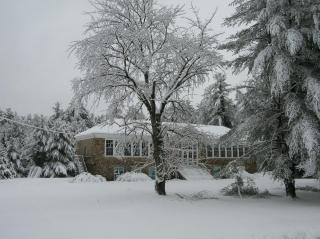 Thursday, December 14, 2023205 Nimble Hill Road  A G E N D A1)	Review of residential development plans for a new residence located at 41 Carter’s Lane, Tax MAP 5 / LOT 1;2)	Review and approval of November 30, 2023 Minutes;3)	 Other Business;4)	Adjournment.